 Timeline of the European Union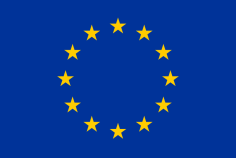 1945World War II ends 1949Council of Europe is founded1950/51‘The Schuman Declaration’: French Foreign Minister Robert Schuman present a plan for cooperation between European statesTreaty of Paris: European Coal and Steel Community with six countries: Belgium, France, Italy, Luxembourg, the Netherlands and the Federal Republic of Germany (West Germany)1957European Economic Community (EEC): a Common Market is created (goods, money, trade etc. could move freely)1958European Court of Justice is established in Luxembourg1962Common Agriculture Policy: a common agricultural market is instituted 1968Customs Union: no import taxes1973Denkmark, Ireland and the United Kingdom join the EEC1979First election of the European Parliament 1981Greece joins the EEC1986Portugal and Spain join the EECthe European flag is introduced1992Maastricht Treaty: the European Union (EU) is createdthe Euro is introduced 1993Copenhagen Criteria: European Council agrees on specific membership criteria1995Schengen Agreement: no more border controlsAustria, Finland and Sweden join the EU1997Amsterdam Treaty: forms the way for the addition of new EU members1999Eurozone: economic and currency union is officially established 2002Euro notes and coins officially replace the national currencies 2004First Eastern Expansion: Poland, Slovakia, Slovenia, the Czech Republic, Hungary, Latvia, Lithuania, Cyprus and Malta join the EU2007Second Eastern Expansion: Bulgaria and Romania join the EU2009Treaty of Lisbon: tries to make the EU more efficient and more democratic 2010Rescue Funds: EU finance ministers decide on emergency spending for indebted countries to protect the stability of the Euro2013Third Eastern Expansion: Croatia joins the EU